                                 Province of the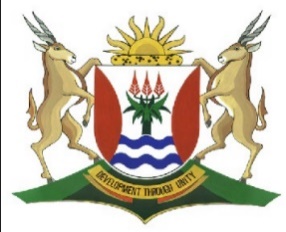                EASTERN CAPEEDUCATIONDIRECTORATE SENIOR CURRICULUM MANAGEMENT (SEN-FET)HOME SCHOOLING SELF-STUDY MARKING GUIDELINESACTIVITY 3 RATIO MEMOLearner must have at least one component of the calculation correct to achieve the SUBJECTACCOUNTINGGRADE11DATE20 May –2020TOPICAnalysis and interpretation of financial statements Term 2 Term 2 Term 2 Term 23.1Complete each of the following statements by supplying the missing word/s.Note:  Do not re-write the sentences.  Write only the missing words.Complete each of the following statements by supplying the missing word/s.Note:  Do not re-write the sentences.  Write only the missing words.3.1.1Cost of sales 3.1.2Operating expenses 3.1.3Owners’ equity  /  Partnership equity  /  total assets  -  Total liabilities 3.1.4Current ratio  /  Acid test ratio 3.1.5Trading Stock deficit  /  surplus  3.2Should the partners be satisfied with the stock turnover rate?  Explain by quoting the financial indicators for both years to support your answer.Opinion:       YesComment:The business is selling its stock more quickly in 2018.  Stock turnover rate has improved from 5 times in 2017 to 7 times in 2018. (Any other relevant answer)3.3Comment on the Debtor’s collection period and the Creditors’ payment periodComment on Debtors’ collection Comment on Creditors’ payment  Comparison of debtors and creditors and advice There was an improvement in the debtors’ collection period.65 days in 2017 to 55 days in 2018.Collection is now below 60 days.There was an increase in the creditors’ payment period.40 days in 2017 to 50 days in 2018.  ImprovementCreditors are paid before money is collected from debtors.Creditors’ payment can be extended to 60 days.3.4In your opinion has the business been able to control its operating expenses well in 2018?  Quote figures from both years to support your answer.Opinion:No  Comment: Operating expenses on sales increased from 30% to 47.2%  3.5Explain reasons for the difference between the percentage operating expenses/profit on sales and the percentage net profit on sales.In both years the interest expenses exceeded the interest income.   ORAny acceptable answer3.6Calculate the percentage return earned by the business on average equity for 2018.                                         990 000                                       x 100                                                         (4 350 000   +  3 620 000 )/2  990 000     x  1003 985 000= 24.84% 3.7The percentage return earned by Bassadien on her average equity is 20.53%.  Provide a calculation to prove that this calculation is correct.      430 000        x 100                                                 (1 760 000   +  1 760   +  370 000 )/2     430 000     x  1002 095 000= 20.53%3.8Comment on the percentage return earned by Bassadien.  Quote a financial indicator for both years to support your answer.Bassadien should not be completely satisfied as her return (20.53%) has decreased from 24.9%It is lower than the average return on the average equity (30.46%)It is lower than the return earned by Rensburg (25.5%)3.9Comment on the debt/equity ratio.  Quote a financial indicator for both years to support your answer.Debt/equity ratio increased from 0.9:1 in 2017 to 1.3:1 in 2018This indicates that the business is making more use of loans.The business is at risk should the profits decrease in the future.3.10What percentage of the net income did the partners withdraw from the business in 2018?385 000   x  100	                          990 000       = 38.89 3.11Comment on the profitability of the business.  Quote THREE financial indicators and figures to support your answer.	                                           2018            2017                    % Operating expenses on sales          47.2%          30%                    % Operating profit on sales                  18%            22%                    % Net profit on sales                              15%           17.5%Net profit percentage and percentage operating profit on sales has dropped from 2018.  This was mainly due to an increase in percentage operating expenses on sales.